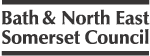 Local Government (Miscellaneous Provisions) Act 1982Application for a Sex Establishment Licencehereby give notice that I/we intend to apply for a sex establishment licence in accordance with the particulars in the attached Schedule.I/We enclose the requisite fee of £3995I/We enclose plans of the premises.I/We will send Licensing Services a copy of the newspaper advertisement once it has been published.I/We will send a copy of this application to the Chief Officer of Police within 7 days of the date of application.	I/We declare that the information given in this application is true.Signed by the applicant(s) 									Dated									Dated	Please return the completed application to:Licensing ServicesBath & North  CouncilLewis HouseManvers StreetBath    BA1 1JGLocal Government (Miscellaneous Provisions) Act 1982Application for a Sex Establishment Licence[Example of newspaper advertisement]LOCAL GOVERNMENT (MISCELLANEOUS PROVISIONS) ACT 1982Application for a Sex Establishment Licence at: Take notice that application has been made to Bath & North East Somerset Council for a Sex Establishment Licence by:at the above premises between the hours of:A copy of the application and plan may be inspected at the Council offices below during office hours for the period of 21 days from the date of this notification.  Any person wishing to make an objection/representation about the application should make it in writing by:					[28 days from application date]to:Licensing ServicesBath & North  CouncilLewis HouseManvers StreetBath  BA1 1JGUnder the provisions of the above Act such representations will normally be made available for public inspection.Dated 					[today’s date]1Name and address of premises2Full names, addresses and dates of birth of each applicant (record details on separate sheet if necessary).3Contact telephone number4Details of all convictions of eachapplicant of any offence in any courtof law.  (If none write "NONE" otherwise complete the box).Date:Court:	Nature of offence:	Date:Court:	Nature of offence:	5The date or dates, or the period oftime for which the licence is required (maximum one year)From:	To:	From:	To:	6Give details of all directors, staff and persons responsible for management.  Include capacity, name, address, date of birth and convictions (if no convictions write “NONE” otherwise give details).Convictions7Has the applicant held a licence for a sex establishment in the twelve months immediately preceding the date of this application?8Is the premises:a)  a Sexual Entertainment Venueb)  a Sex Shopb)  a Sex Cinemaas defined by Schedule 3 of the Local Government (Miscellaneous Provisions) Act 19829If a sex shop, is any part of the premises to be used for displaying films, videos or other moving pictures?10Articles to be offered for sale11What advertisements or displays are to be exhibited?12Days of the week, and hours of operation on those days